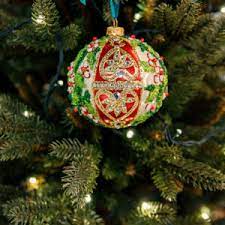 REGULAMIN ŚWIETLICOWEGO KONKURSU PLASTYCZNEGO „NAJPIĘKNIEJSZA OZDOBA BOŻONARODZENIOWA”1.Organizatorem konkursu jest świetlica szkolna Szkoły Podstawowej nr 2 w Mońkach;2. Konkurs adresowany jest do uczniów klas I – IV Szkoły Podstawowej nr 2 im. Jana Kochanowskiego w Mońkach, którzy zapisani są do świetlicy szkolnej;3. Cele konkursu:- popularyzacja polskich tradycji;- rozwijanie wrażliwości estetycznej i kreatywności dzieci;- doskonalenie umiejętności plastycznych;- nauka rywalizacji w przyjaznej atmosferze;4. Tematyka konkursu dotyczy wykonania ozdób świątecznych związanych z Bożym Narodzeniem np. bombek, łańcuchów i ozdób choinkowych, stroików itp.5. Każdy uczestnik wykonuje tylko jedna pracę w dowolnej technice przestrzennej z możliwością  wykorzystania gotowych materiałów np. świeczka lub inne elementy ozdobne;6. Warunkiem dopuszczenia pracy do wzięcia udziału w konkursie jest:- czytelne uzupełnienie karty zgłoszenia uczestnictwa w konkursie;- zgoda na przetwarzanie danych osobowych oraz publikację prac;7. Prace należy dostarczyć do wychowawców świetlicy szkolnej  do 08.12.2021r.8. Kryteria oceny pracy: - zgodność z celem Konkursu, - wyrazistość przekazu,- poziom artystyczny wykonanej pracy;- inwencja twórcza uczestnika konkursu, oryginalność oraz pomysłowość;- estetyka, staranność wykonania oraz wkład pracy;- samodzielność wykonania;9. Nagrody przyznawane będą za trzy pierwsze miejsca w 4 kategoriach wiekowych: - klasy I- klasy II- kasy III- klasy IV10. Dostarczone prace pozostają własnością Organizatorów, którzy zastrzegają sobie możliwość ich publikowania; 11. Prace nagrodzone zostaną wysłane na Ogólnopolski Konkurs dla świetlic „Ozdoba bożonarodzeniowa” organizowany przez świetlicę szkolną Szkoły Podstawowej nr 45 im. Janusza Korczaka w Sosnowcu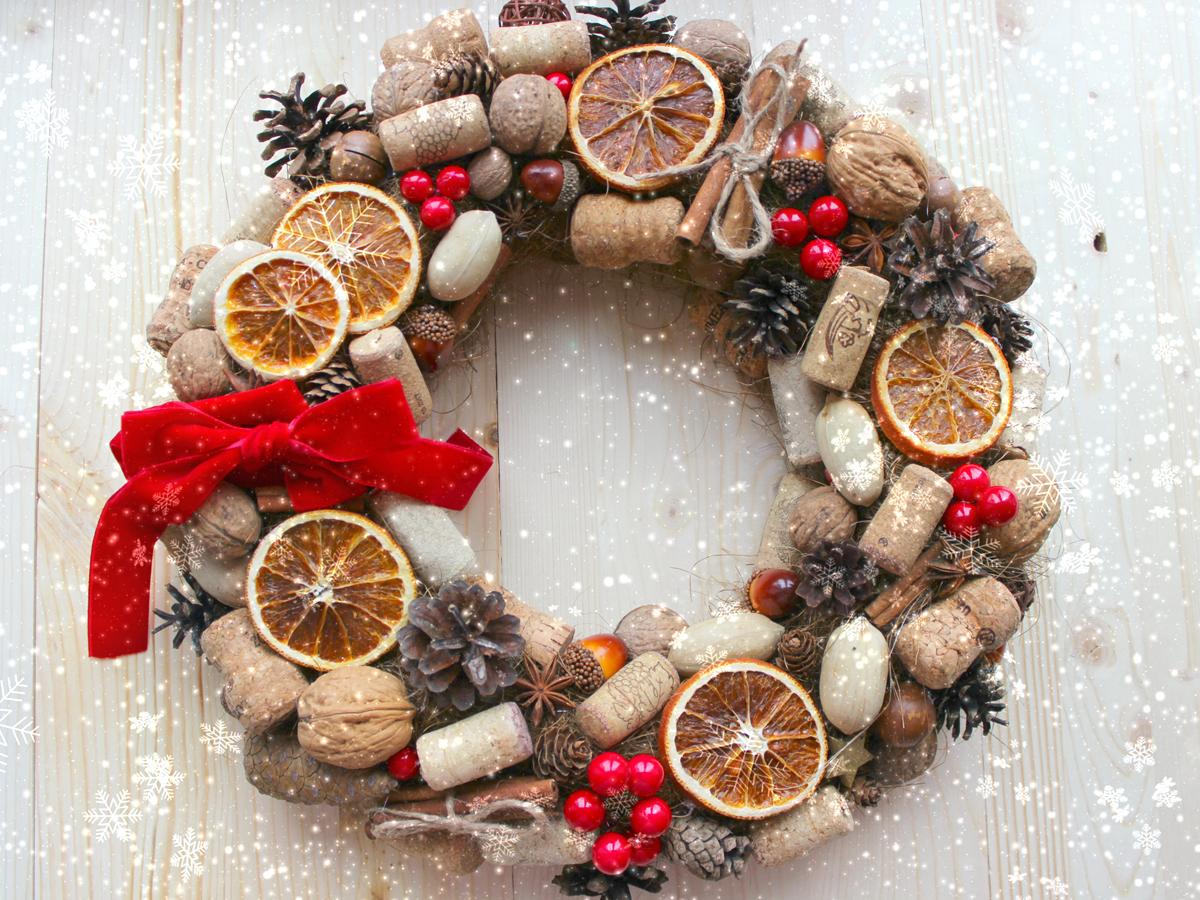 